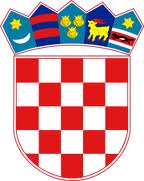 Na temelju članka 26. Statuta općine Lipovljani (Službeni vjesnik, broj: 29/09,7/13, 28/14, 4/18 i 9/18 ispr.) , Općinsko vijeće Općine Lipovljani,  na 13. sjednici održanoj 14.  prosinca 2018. godine donijelo jeP R O G R A Mjavnih potreba u obrazovanju i odgoju Općine Lipovljani za 2019. godinuI.Program javnih potreba kojim se osiguravaju potrebe stanovnika Općine Lipovljani u odgoju i obrazovanju provodit će se kroz:Osnovno školstvo ,stipendije i školarine 		       535.000,00Predškolski odgoj i naobrazba:				        725.497,00 Glava 00301 DJEČJI VRTIĆ ISKRICAII.Ovaj program stupa na snagu osmog dana nakon  objave u Službenom vjesniku Općine Lipovljani .REPUBLIKA HRVATSKA   SISAČKO MOSLAVAČKA ŽUPANIJAOPĆINA LIPOVLJANI OPĆINSKO VIJEĆEKLASA: 600-01/18-01/01 URBROJ: 2176/13-01-18-01					Predsjednik                                                                                                                                                                                                                                             Lipovljani, 14.   prosinca 2018. godine		Tomislav Lukšić dipl. inž. šum.Na temelju  Zakona o socijalnoj skrbi (Narodne novine, broj: 157/13, 152/14, 99/15, 52/16 i 16/17),  Odluke o socijalnoj skrbi na području Općine Lipovljani (Službeni vjesnik, broj: 63/14 i 8/17) i članka 26. Statuta općine Lipovljani (Službeni vjesnik, broj: 29/09, 7/13 , 28/14, 4/18 i 9/18 ispr.), Općinsko vijeće Općine Lipovljani na 13. sjednici održanoj  14. prosinca 2018. godine donijelo jePROGRAM SOCIJALNE SKRBI OPĆINE LIPOVLJANI ZA 2019. GODINUI.Programom socijalne skrbi općine Lipovljani za 2019. godinu predviđa se ostvarenje slijedećih oblika socijalne skrbi:Naknada za troškove stanovanja                                                 		                        36.700,00Naknada za podmirenje pogrebnih troškova                                                                         7.000,00Naknada osobama s invaliditetom ,nepokretnim i teško pokretnimosobama                                                                                                                                     87.700,00Naknada za novorođeno dijete          			                                         61.000,00Jednokratna naknada                                                                                                               20.000,00Subvencioniranje troškova prijevoza  učenika                                                                      29.300,00			II.Ovaj program stupa na snagu osmog dana nakon objave u Službenom vjesniku Općine Lipovljani.REPUBLIKA HRVATSKASISAČKO MOSLAVAČKA ŽUPANIJAOPĆINA LIPOVLJANIOPĆINSKO VIJEĆEKLASA: 550-01/18-01/02URBROJ: 2176/13-01-18-01Lipovljani,  14.  prosinca 2018. godine                                                                          							 									          	      Predsjednik                                                                             		Tomislav Lukšić dipl. inž. šum.Na temelju članka 76. Zakona o športu (Narodne novine, broj: 71/06, 150/08, 124/10,124/11, 86/12, 94/13, 85/15)  i 19/16) i članka 26. Statuta općine Lipovljani (Službeni vjesnik, broj: 29/09, 7/13 ,28/14, 4/18 i 9/18 ispr.), Općinsko vijeće Općine Lipovljani na 13. sjednici održanoj 14.  prosinca 2018. godine donijelo jeP R O G R A Mjavnih potreba u športu  Općine Lipovljani za 2019. godinuTEMELJNE ODREDBEI.Program javnih potreba u športu Općine Lipovljani za 2019. godinu temelji se na:postignutom stupnju razvoja športa Općine Lipovljani,zakonskim obvezama koje su utvrđene člankom 76. Zakona o športu,očekivanom priljevu sredstava u Općinski proračun tijekom 2019. godine,planovima daljnjeg razvoja športa i očekivanim natjecateljskim rezultatima u pojedinoj športskoj grani.II.Cilj donošenja ovoga programa je:-    osigurati očuvanje postignute razine kvalitete onih športskih klubova koji se natječu          u višim kategorijama,poboljšati razinu kvalitete onih športskih klubova  koji se natječu u nižim kategorijama,osigurati da se podizanjem kvalitete športa u općini doprinese promidžbi Općine Lipovljani,osigurati da se što veći broj djece i mladeži uključi u šport,osigurati sredstva za osnovne potrebe svakog pojedinog športskog kluba, odnosno športske udruge.osigurati športsko rekreacijske aktivnosti građana ,planiranje, izgradnja, održavanje i korištenje športskih građevina  značajnih za Općinu Lipovljani. OBLICI DJELOVANJA ŠPORTSKE UDRUGEIII.KVALITETAN ŠPORTU Općini Lipovljani djeluje četiri športske udruge i to: NK Slavonac Lipovljani, NK Stari Grad Kraljeva Velika, Kuglački klub Lipovljani, Plesno navijačko akrobatski klub «Iskrice» Lipovljani.Općina Lipovljani će podržavati športaše pojedince. Zbog nastojanja da  što više stanovnika bude aktivno uključeno u šport, svakom aktivnom športskom klubu ovim programom bit će osigurana  sredstva za redovno funkcioniranje, u mjeri u kojoj to bude moguće  s obzirom na pritjecanje sredstava  u Općinski proračun.ŠPORTSKA REKREACIJAŠportsko rekreacijske aktivnosti obuhvaćaju organiziranje aktivnosti građana radi očuvanja i unapređenja  zdravlja i osmišljenog korištenja slobodnog vremena.U tom smislu na području općine Lipovljani djeluju udruge: ŠRD «Šaran», Lovačko društvo «Srnjak».STRUČNI RADStručnim radom u športu smatraju se  programiranje i vođenje športskih aktivnosti djece i mladeži, poduka i trening djece i mladeži, programiranje i vođenje treninga sportaša, programiranje i vođenje športske  rekreacije građana, organizacija i provođenje manifestacije u kojima sudjeluju športaši.Svaka športska udruga mora voditi sustavnu brigu oko školovanja stručnih kadrova, za vlastite potrebe, a ovim programom predviđena su određena sredstva za školovanje stručnih kadrova za programiranja i vođenje športskih  aktivnosti djece i mladeži .OBILJEŽAVANJE ZNAČAJNIH DATUMA I MANIFESTACIJAU Općini Lipovljani obilježavaju se svi datumi značajni za Općinu, Županiju i Republiku Hrvatsku u čemu svojim aktivnostima  sudjeluju i športske udruge Općine Lipovljani.      5. ODRŽAVANJE POSTOJEĆIH OBJEKATA  I IZGRADNJA NOVIHPodrazumijeva redovito održavanje stare športske dvorane kod osnovne škole, igrališta za mali nogomet i rukomet, nogometno igralište u K. Velikoj i Lipovljanima,  boćalište u Lipovljanima, praćenje  u natjecatelja u stolnom tenisu.FINACIRANJEIV.UDRUGEZa javne potrebe u športu na području Općine Lipovljani u 2019. godini osiguravaju se sredstva u Općinskom proračunu Općine Lipovljani  kako slijedi:PROGRAM 1001: RAZVOJ SPORTA I REKREACIJE				250.000,00Sveukupno financirane iz Općinskog proračuna u 2019. godini za javne potrebe u športu: 250.000,00 kuna.V.Način isplate sredstava  vršit će se na temelju javnog poziva i predloženih programa, ovisno o priljevu sredstava u općinski proračun, a za praćenje i izvršavanje ovoga programa i namjensko korištenje  sredstava, nadležan je Općinski načelnik.VI.Prema zadanom roku kojeg raspiše Općina Lipovljani putem javnog poziva, korisnici sredstava kojima Općina Lipovljani odobri Program  i zaključi sa  njima ugovor  o dodjeli sredstava za odobreni program dužni su podnijeti Izvješće o utrošenim sredstvima i isto potkrijepiti dokumentacijom. Izvješće se podnosi do kraja siječnja za prethodnu godinu.Korisnici sredstava dužni su tijekom godine općinskom načelniku podnositi izvješća o športskim rezultatima.VII.Ovaj Program  stupa na snagu osmog dana nakon objave u Službenom vjesniku Općine Lipovljani.REPUBLIKA HRVATSKASISAČKO MOSLAVAČKA ŽUPANIJAOPĆINA LIPOVLJANIOPĆINSKO VIJEĆEKLASA: 620-08/18-01/02URBROJ: 2176/13-01-18-01Lipovljani, 14. prosinca 2018. godine                                                   Predsjednik                                                                                                    Tomislav Lukšić dipl. inž. šum.PROGRAM 1000 VISOKO OBRAZOVANJE70.000,00Aktivnost A100001 STIPENDIJE70.000,00PROGRAM 1001 OSNOVNO I SREDNJOŠKOLSKO OBRAZOVANJE465.000,00Aktivnost A100002 investicijska ulaganja u zgradu osnovne škole300.000,00Aktivnost A100003 nastavna pomagala  15.000,00Aktivnost A100007 sufinanciranje udžbenikaTekući projekt T100001 izrada projekta energetske obnove PŠ Piljenice                                               120.000,00   30.000,00PRORAČUNSKI KORISNIK  38358   DJEČJI VRTIĆ ISKRICA                                  725.497,00PROGRAM 1002 PREDŠKOLSKI ODGOJ    725.497,00Aktivnost A100001 RASHODI ZA ZAPOSLENE  718.497.,00Aktivnost A100003 materijalni i financijski rashodi                                                     7.000,00PROGRAM	1001	SOCIJALNA SKRB	265.450,00Aktivnost	A100001	JEDNOKRATNA POMOĆ-DRVA ZA OGRJEV	23.750,00Izvor	 	TEKUĆE POMOĆI IZ ŽUPANIJSKOG PRORAČUNA	23.750,00Aktivnost	A100003	NAKNADE IZ SOCIJALNOG PROGRAMA	241.700,00Izvor	 	OPĆI PRIHODI I PRIMICI	241.700,00	372	Naknade po programu socijalne skrbi                                                     241.700,00Aktivnost A100001 SKRB O ŠPORTSKIM AKTIVNOSTIMAAktivnost A100001 SKRB O ŠPORTSKIM AKTIVNOSTIMAAktivnost A100001 SKRB O ŠPORTSKIM AKTIVNOSTIMA250.000,00Izvor  OPĆI PRIHODI I PRIMICIIzvor  OPĆI PRIHODI I PRIMICIIzvor  OPĆI PRIHODI I PRIMICIR063381Donacije športskim udrugama250.000,00